О внесении изменения в Указ Губернатора Смоленской области 
от 18.03.2020 № 24	П о с т а н о в л я ю:1. Внести в подпункт 19.1 пункта 19 Указа Губернатора Смоленской области от 18.03.2020 № 24 «О введении режима повышенной готовности» (в редакции указов Губернатора Смоленской области от 27.03.2020 № 29, от 28.03.2020 № 30, от 31.03.2020 № 31, от 03.04.2020 № 35, от 07.04.2020 № 36, от 10.04.2020 № 42, от 12.04.2020 № 44, от 15.04.2020 № 45, от 17.04.2020 № 46, от 17.04.2020 № 47, от 20.04.2020 № 48, от 23.04.2020 № 49, от 30.04.2020 № 53, от 07.05.2020 № 55, от 08.05.2020 № 56, от 12.05.2020 № 59, от 14.05.2020 № 60, от 27.05.2020 № 65, от 29.05.2020 № 66, от 15.06.2020 № 71, от 19.06.2020 № 73, от 23.06.2020 № 76) изменение, дополнив его после слов «общеобразовательные организации» словами «(за исключением допуска участников единого государственного экзамена)».  2. Департаменту Смоленской области по внутренней политике 
(Р.В. Смашнев) обеспечить опубликование настоящего Указа в средствах массовой информации. 3. Настоящий Указ вступает в силу со дня его официального опубликования.                                                                                                         А.В. Островский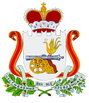 У  К  А  ЗГУБЕРНАТОРА СМОЛЕНСКОЙ ОБЛАСТИот  23.06.2020 № 78 